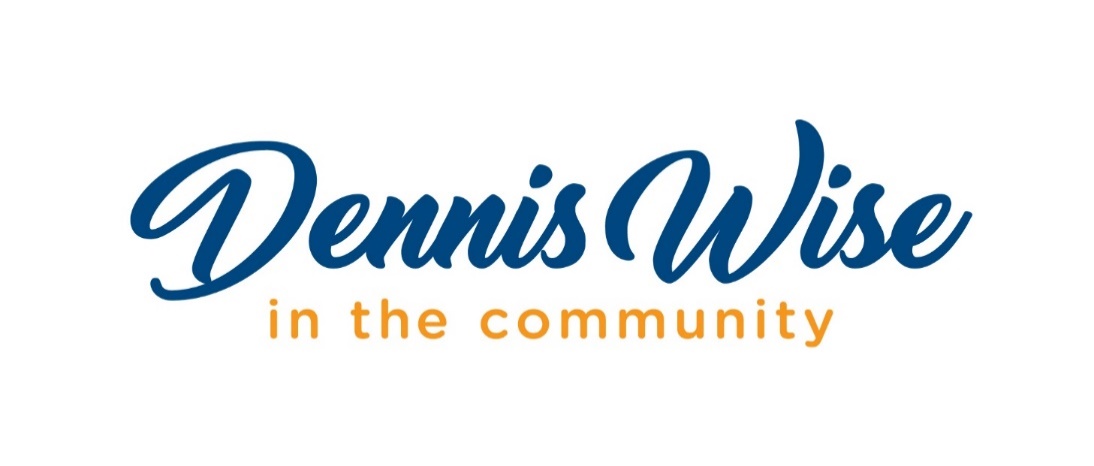 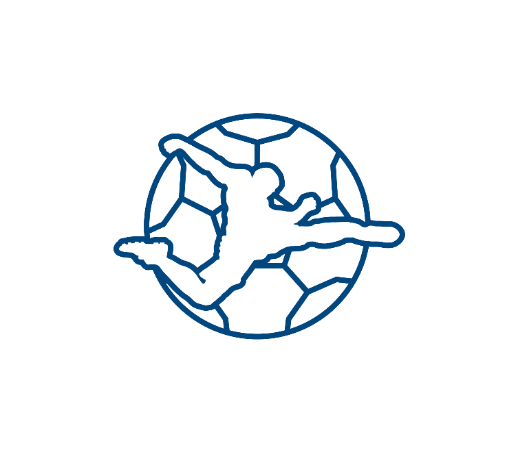 PLEASE READ THIS SECTION CAREFULLY BEFORE COMPLETING THE APPLICATION FORMWHO WE ARE:Dennis Wise In the Community was founded in 2000 by ex-Chelsea FC captain Dennis Wise. The non-profit organisation raises money to improve the lives of children and adults with disabilities. We have raised over £1 million to date, and our long-term goal is to donate 100 minibuses to those who need them most.  Dennis and the trustees are committed to helping improve the quality of life for young people and adults across the country.  With your help, every pound donated will be spent towards helping people in need.APPLICATION PROCESS:We have tried to make our application process as simple and transparent as possible. There is just one stage, with this singled application form to be completed.  There are no fixed deadlines or closing dates, we welcome applications throughout the year.  Applications are considered at Trustee meetings and therefore your application may not be reviewed immediately which can mean there might be a waiting period before you will get a response.  The only time an application will no longer be valid is when the form has been updated, then a new form will be required to be completed.WHO CAN APPLY:We can consider applications from schools and non-profit making groups and organisations within the UK, catering for sick, disabled and/or disadvantaged children and adults who are residents within the UK.YOUR APPLICATION:All applications must be typed or clearly writtenAll sections must be completed with as much relevant detail as necessaryThe minibus will be used to take the adults or children out on educational and recreational activities which would otherwise be unavailable to themThe vehicle should be in use at least 4 to 5 times per weekRecipients of our minibuses are not permitted to change the vehicle classification (shown on the log book) without prior notification and approval from usVehicle exemption to be discussed on an individual basisWe will require all recipients of our minibuses to be involved in a local PR presentation at a time suitable for the recipients and the charityAll recipients of our minibuses will be asked to provide annual updates as to how the bus is being used and how it has benefited you as the recipients.  At times we might request photos of the bus and how it is being usedNo logos or vehicle livery, except those of the Dennis Wise in the Community charity are to be put on the bus, unless you have first obtained written consent from usThe minibus is strictly not to be sold, borrowed, loaned or rented out to any person(s), charities or organisationsPlease return the completed form with a copy of your recent accounts as part of our charitable due diligenceTHE NEXT STEPOnce your application has been completed, please email it to admin@dwcommunity.co.ukOnce we have received your application it will be given to a member of the Committee to investigate. They will make contact with you to arrange a visit and to discuss your application in more detail if required After a visit, the Committee will meet to discuss your applicationYou will be notified of the outcome of your application; the decision of the Trustees is finalMINIBUS APPLICATION FORMSECTION 1 – Contact details of the organisation who will use the minibusSECTION 2 – About the Project who will use the minibusSECTION 3 – Existing TransportSECTION 4 – Type of Minibus RequiredPlease note: In order to drive a 17-seat standard minibus (without a tail-lift) or 16 seat wheelchair accessible minibus drivers must have passed their driving test before 1st January 1997 or be in possession of a D1 category licence. For further information please speak to DVLA or refer to www.direct.gov.uk/drivingSECTION 5 – Fundraising / Previous RequestsSECTION 6 – Use of MinibusSECTION 7 – GeneralSECTION 8 -   VAT* If you are unable to reclaim the VAT on the purchase of the vehicle e.g. if you are a registered charity, then please notethat the VAT will be a cost to you in addition to your donation.How did you hear about our Minibus Scheme? (Please tick the box)You have received support previouslyOur WebsiteWord of MouthEventMemberAnother OrganisationOther:					___________________________________SECTION 9 – Confirmation and SignaturePlease provide any additional information to support your application on a separate sheet.We hereby agree that to our knowledge the above information is correct and that we adhere to the guidelines set out by Dennis Wise in the Community Charitable Trust.All vehicles supplied by us are built to manufacturer’s specifications. Converted minibuses are built to IVA (Individual Vehicle Approval) and inspected by VOSA.The minibuses must be used for carrying passengers with disabilities and behaviour problems at all times. Government Transport Regulations prohibit the use of these vehicles for carrying passengers for hire or reward. If they are deemed to be used in this way you may be liable for prosecution. You may also be uninsured.Please return your completed application to:	admin@dwcommunity.co.ukName of organisation who will use the minibus:Name of organisation who will use the minibus:Name of Correspondent:Position:Address of Project:Postcode:Correspondence Address if different:Postcode:Telephone:	Mobile:Email Address:Website address:Date established:OFSTED Link:Registered Charity:	Yes / NoRegistration Number:Please give a brief description of the work carried out by the school / organisation:Please give a brief description of the work carried out by the school / organisation:How many adults / children are in your care?How many: Children:      Male: _____  I   Female: _____Adults:          Male: _____  I   Female: _____How many are wheelchair users?How many adults / children have a disability?Please list the types of disabilities:Please list the types of disabilities:Age Range: 0–11: _____  I   12–18: _____  I   18–25: _____  I   25+: _____Age Range: 0–11: _____  I   12–18: _____  I   18–25: _____  I   25+: _____Are these numbers likely to increase in the next 12 months?Yes / NoIf yes by how many?What is the average staff to adult / child ratio?Is your organisation / school:Fee payingPrivately fundedState run provisionHow many minibuses do you operate now?Are you seeking to replace this minibus?  And if yes:    When was the minibus you are seeking to replace registered?    What is the mileage of the minibus you are seeking to replace?     What is the make / model of the vehicle(s) you are replacing?If the children are not residents, how do they currently get to you?If the children are not residents, how do they currently get to you?Please specify which type of minibus you require.  We cannot guarantee the make/model of vehicle or the delivery period which is dependent upon the availability of vehicles from our supplier. Please tick your preferred choice. Any specification over and above the standard will be payable by you:Standard Minibus:  Standard 17-Seater Bus (weight 3.9ton) or similar   (     )Wheelchair Accessible Minibus (provided with an accessible floor tail lift and removable seats):       (     )Please provide details of your fundraising activities:Have you approached your Local Authority or applied to another source for assistance with a minibus? If yes please give details, including date of application and outcome:Please explain why you need a new minibus and how it will be used:How will a minibus from us make a difference to your organisation / school?Please set out what activities you will be able to do that you are currently unable to do without a new minibus?What will the positive outcomes of a minibus from us be?How many days per week will the minibus be used?What is your estimated annual mileage?Will any other group use the minibus? Yes / NoIf yes, by who and how often? Do they pay to use the vehicle?Are you able to provide qualified drivers? Yes  / NoCan you keep the vehicle taxed and insured? Yes / NoWill the vehicle be kept in a secure place? Yes / NoDo you have funds to service and maintain minibus?Yes / NoCan you ensure our original charity artwork will not be defaced, added to or changed in any way and will be replaced like for like following any bodywork repairs?Yes / NoWill this vehicle be used for school trips abroad?**If yes please refer to the guidance notes at gov.ukYes / No VAT is chargeable on the purchase of the vehicle; if you are VAT registered you might be entitled to recover it.   Do you know if you will be entitled to recover VAT incurred on the purchase of a vehicle?Yes / NoIf you are unable to recover the VAT, do you have an associated body or organisation that would be eligible to reclaim the VAT should it choose to make the purchase of the vehicle for your use? *Yes / No  Signature:  Position Held:  Print Name:  Date: